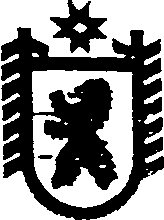 Республика КарелияСОВЕТ СЕГЕЖСКОГО МУНИЦИПАЛЬНОГО РАЙОНАXLIX   ЗАСЕДАНИЕ   VI   СОЗЫВАРЕШЕНИЕот  25  августа  2017  года  №  373 СегежаО внесении изменений в решение Совета Сегежского муниципального района от 31 января 2017 г. № 318 В соответствии с Федеральным законом от 21 декабря . № 178-ФЗ «О приватизации государственного и муниципального имущества», пунктом 14 части 1 статьи  28 Устава муниципального образования «Сегежский муниципальный район»,  Положением о порядке и условиях приватизации муниципального имущества муниципального образования «Сегежский муниципальный район», утвержденным решением Совета Сегежского муниципального района от 29 декабря 2016 г. № 315, Совет Сегежского муниципального района р е ш и л:1. Внести в Программу приватизации муниципального имущества муниципального образования «Сегежский муниципальный район» на  2017 год (далее – Программа приватизации), утвержденную решением Совета Сегежского муниципального района от 31 января 2017 г. № 318, изменение, дополнив приложение к Программе приватизации пунктом 27 следующего содержания:«                                                                                                                                        ».2. Опубликовать настоящее решение в газете «Доверие» и обнародовать путем размещения официального текста настоящего решения в информационно-телекоммуникационной сети «Интернет» на официальном сайте администрации Сегежского муниципального района  http://home.onego.ru/~segadmin.  	3. Настоящее решение вступает в силу со дня его опубликования. Председатель СоветаСегежского муниципального района                          Глава  Сегежского муниципального района                                                                   М.Л. Гусева Разослать: в дело, КУМИиЗР-2, ФУ.27.Автомобиль FIAT DUCATO, идентификационный номер – (VIN) Z7G244000AS010758, год изготовления ТС - 2009г. Сегежа -